Уважаемые жители Кировского муниципального района! с 25 октября текущего года министерство финансов Приморского края в рамках реализации Инициативного бюджетирования запускает прием заявок на конкурс «Твой проект» 2022 годаПодать заявку можно будет на сайте pib.primorsky.ru, пройдя авторизацию, используя учетную запись Госуслуг.Вы можете предложить свои идеи по обустройству поселков и сел в будущем году по нескольким направлениям:объекты благоустройства;объекты культуры и объекты, используемые для проведения общественных и культурно-массовых мероприятий;объекты уличного освещения;автомобильные дороги и сооружения на них;детские и спортивные объекты;объекты водоснабжения и водоотведения.Для более полной визуализации вашей идеи предусмотрена возможность прикреплять фото и указывать точное местоположение объекта на карте.Реализация проектов-победителей будет осуществляться в 2022 году администрациями поселений c возможностью участия автора проекта.Прием заявок начнется с 25 октября и продлится до 7 ноября 2021 года.Вы можете представить свой проект, если:Вам уже исполнилось 14 лет;Вы проживаете в Приморье;Ваш проект не дороже 3 000 000 рублей;Ваш проект не противоречит планам благоустройства;Ваш проект расположен на территории, принадлежащей муниципалитету;Ваш проект возможно реализовать в течение 2022 года;Ваш проект экологичен.Отметим, с 8 ноября по 7 декабря 2021 года пройдет технический анализ поданных проектов. Победители будут отобраны онлайн-голосованием, путем авторизации на сайте pib.primorsky.ru, используя учетную запись Госуслуг.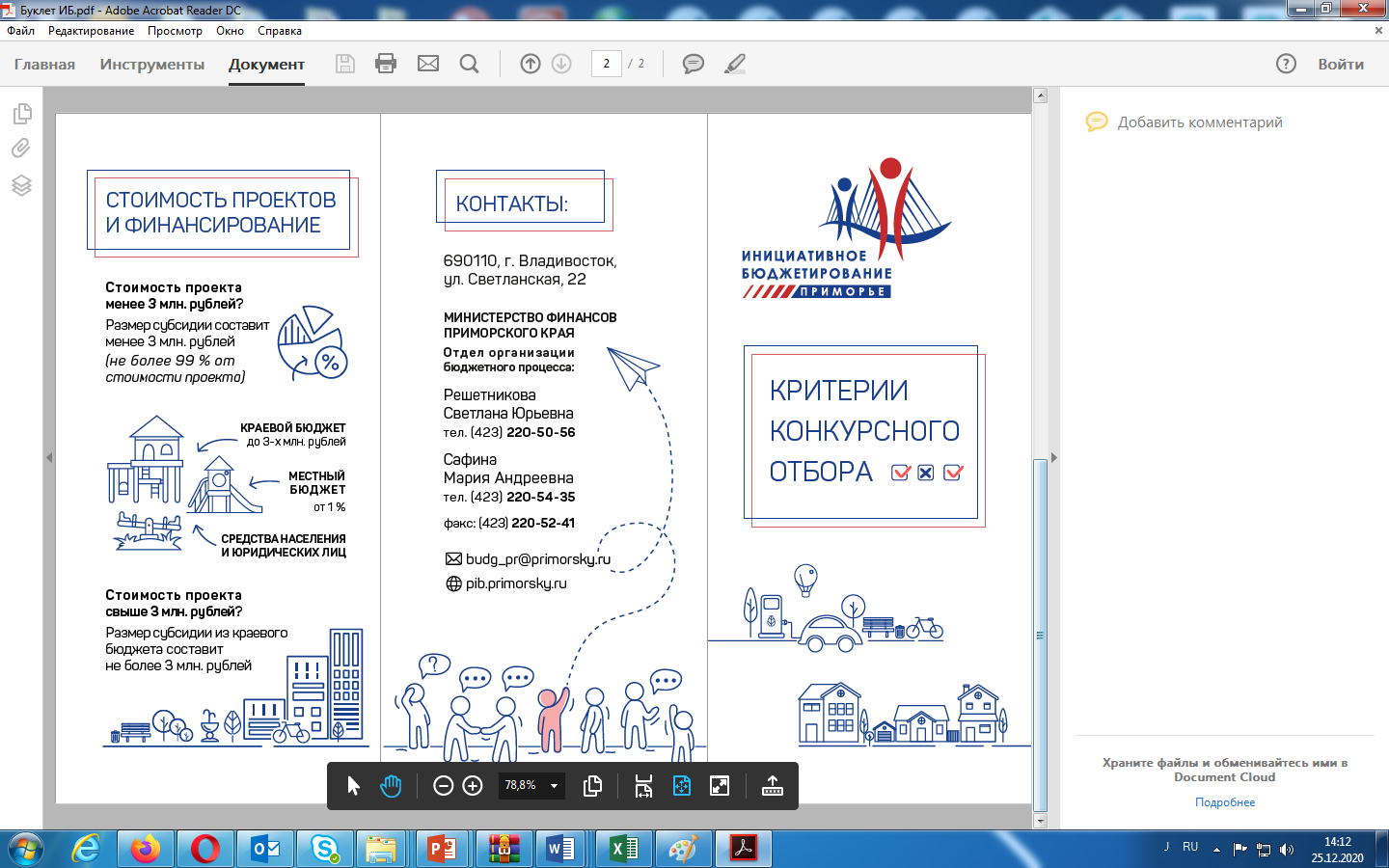 